                                ПРОГРАМА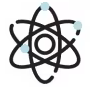 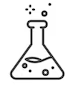 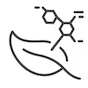 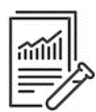 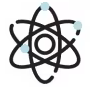 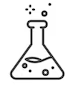 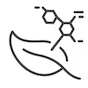 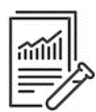                                                       LV НАЦИОНАЛНА ОЛИМПИАДА                                                       ПО ХИМИЯ И ОПАЗВАНЕ НА ОКОЛНАТА СРЕДА                                                        Стара Загора, 17 – 19.03.2023 г.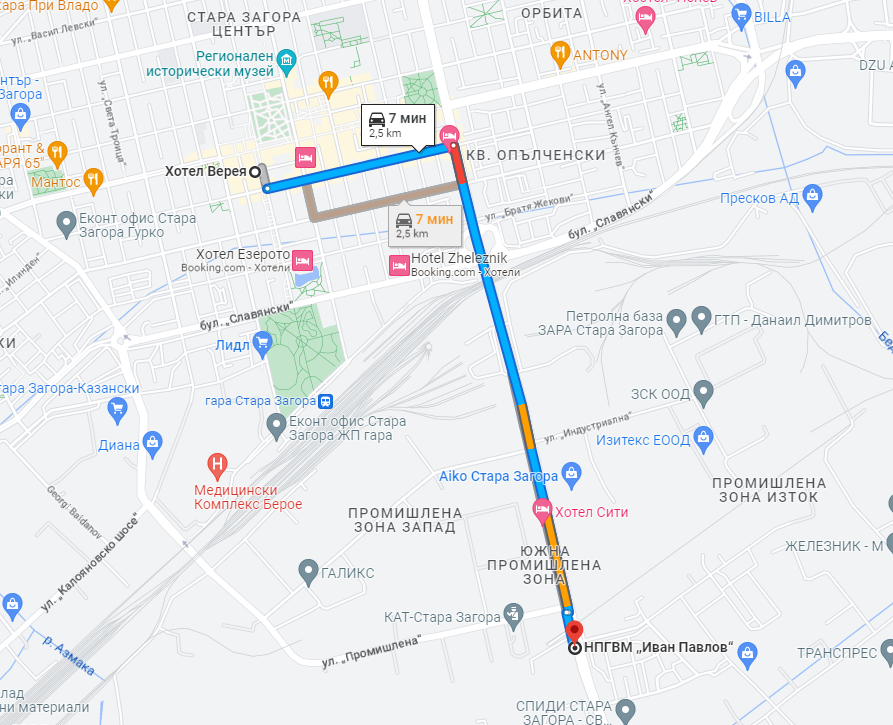 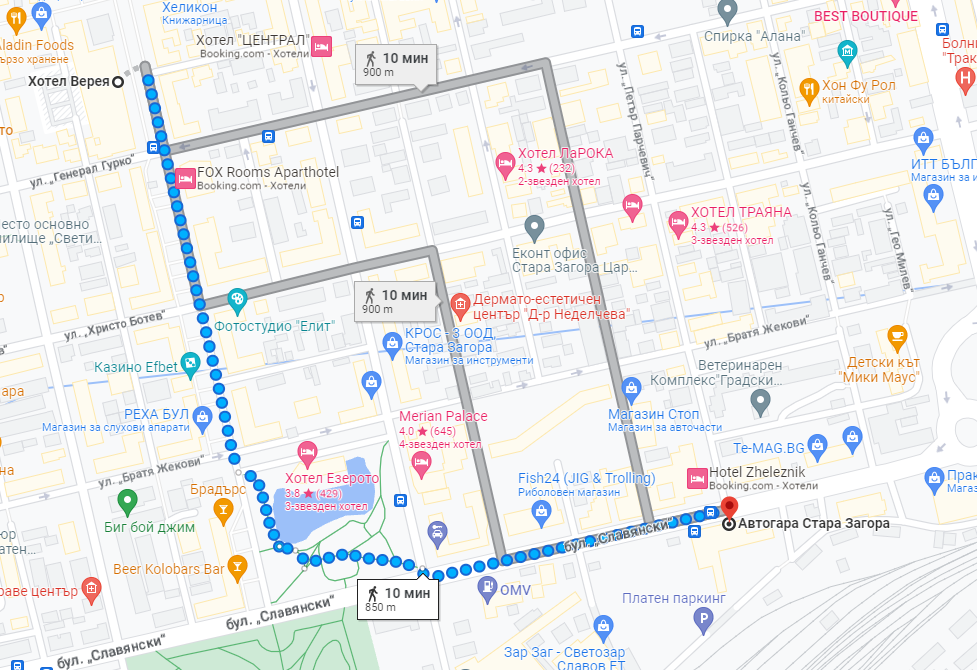 ДатаЧасДейност и място на провеждане17.03.2023 г./петък/14:00 – 17:30Пристигане и настаняване Хотел „Верея“17.03.2023 г./петък/16:00 – 17:30Регистрация на участниците Хотел „Верея“17.03.2023 г./петък/18:00 – 19:00Официално откриване на LV Национална олимпиада по химия и опазване на околната среда Зала № 1, хотел „Верея“17.03.2023 г./петък/19:00 – 19:30Техническа конференция Зала № 1, хотел „Верея“17.03.2023 г./петък/От 20:00Официална вечеря за ръководителите и Национална  комисияХотел „Верея“ДатаЧасДейност и място на провеждане18.03.2023г./събота/6:30 – 7:00Закуска Хотел „Верея“18.03.2023г./събота/7:00 – 7:30Придвижване за участниците до училището домакинОрганизиран транспорт от паркинг на хотел „Верея“18.03.2023г./събота/7:30 – 7:45Настаняване на участниците в състезателните зали наНПГВМ „Иван Павлов“18.03.2023г./събота/8:00 – 13:00Теоретичен кръг на олимпиадата За I, II, III  и IV състезателна група – 4 астрономически часаЗа V  състезателна група – 5 астрономически часа18.03.2023г./събота/10:00 – 11:00Обсъждане на задачите от теоретичен кръг  с ръководителите на отбори  Зала „Биология“, НПГВМ „Иван Павлов“18.03.2023г./събота/13:30 – 14:00Придвижване на участниците до хотел „Верея“Организиран транспорт от паркинг на НПГВМ „Иван Павлов“18.03.2023г./събота/След 14:00 Културна програма. Свободно време.ДатаЧасДейност и място на провеждане19.03.2023г./неделя/6:30 – 7:00Закуска Хотел „Верея“19.03.2023г./неделя/-За участниците от I, II, III и IV състезателна група Свободно време/Културна програма19.03.2023г./неделя/7:00 – 7:30Придвижване на участниците от V състезателна групадо училището домакинОрганизиран транспорт от паркинг на хотел „Верея“19.03.2023г./неделя/7:30 – 7:45Настаняване по лаборатории за провеждане на експерименталния кръг за V състезателна група19.03.2023г./неделя/8:00 – 11:00Експериментален кръг  за V състезателна група НПГВМ „Иван Павлов“19.03.2023г./неделя/11:30 – 12:00Обсъждане на задачите от експерименталния кръг с ръководителите и учениците Зала „Биология“  на НПГВМ „Иван Павлов“19.03.2023г./неделя/12:30 – 13:00Придвижване на участниците до хотел „Верея“Организиран транспорт от паркинг на НПГВМ „Иван Павлов“19.03.2023г./неделя/13:00 – 18:00Културна програма. Свободно време.19.03.2023г./неделя/19:00 – 20:00Обявяване на резултатите на учениците, награждаване и официално закриване на LV Национална олимпиада по химия и опазване на околната средаЗала 1 на Хотел „Верея“